Agencja Rozwoju Regionalnego S.A. serdecznie zaprasza do udziału w spotkaniach rekrutacyjnych!W projekcie „Wiedza+dotacja=SUKCES!” mogą wziąć udział osoby bezrobotne lub bierne zawodowo w wieku 30+, będące mieszkańcami powiatu strzelecko – drezdeneckiego.Dodatkowo kandydat musi  spełnić co najmniej jedno z poniższych kryteriów:posiada orzeczenie o niepełnosprawności;jest kobietą;jest osobą w wieku 50+;jest osobą długotrwale bezrobotną (czyli osobą, która w okresie ostatnich dwóch lat pozostawała w rejestrze powiatowego urzędu pracy przez minimum 12 miesięcy);jest osobą o niskich kwalifikacjach (czyli osobą mającą co najwyżej wykształcenie średnie, tj. ukończoną szkołę: liceum, liceum profilowane, technikum, technikum uzupełniające, zasadniczą szkołę zawodową).CO MOŻEMY ZAOFEROWAĆ UCZESTNIKOM PROJEKTU?1. Wsparcie merytoryczne:szkolenia z tematyki: ABC Przedsiębiorczości, Tworzenie Biznes Planu, Księgowość 
i Kadry, Reklama i Marketing;wsparcie doradczo – szkoleniowe po rozpoczęciu działalności gospodarczej;2. Wsparcie finansowe w formie:bezzwrotnej dotacji w kwocie śr. 20.000 zł;wsparcia pomostowego finansowego w kwocie 1.100 zł/miesiąc, przez okres nawet do 12 pierwszych miesięcy prowadzenia działalności gospodarczej.ZAPRASZAMY DO UDZIAŁU W SPOTKANIACH REKRUTACYJNYCH!Strzelce Krajeńskie – 19 kwietnia (środa), godz. 9.00 – 11.00Starostwo Powiatowe (ul. Ks. Stefana Wyszyńskiego 7, Sala Sesyjna – I piętro)Drezdenko – 19 kwietnia (środa), godz. 12.00 – 14.00Poradnia Psychologiczno - Pedagogiczna w Drezdenku (ul. Kościuszki 31)Formularz zgłoszeniowy można przekazać osobiście, drogą telefoniczną lub mailową.Biuro projektu w Gorzowie Wlkp.:ul. Kazimierza Wielkiego 1, tel. 95 739 03 16, e-mail: r.szwajkowska@region.zgora.plwww.region.zgora.pl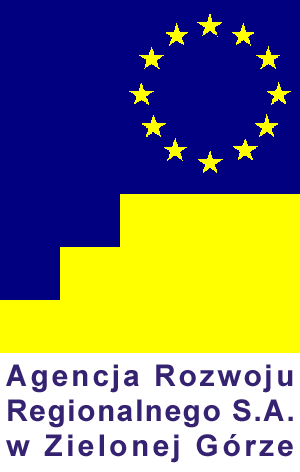 Dotacje na rozpoczęcie działalności 
w ramach projektu„Wiedza+dotacja=SUKCES!”